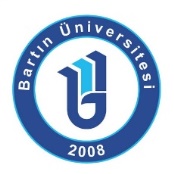 BARTIN ÜNİVERSİTESİMÜHENDİSLİK, MİMARLIK VE TASARIM FAKÜLTESİİNŞAAT MÜHENDİSLİĞİ BÖLÜMÜINS2021 – MALZEME BİLİMİDERS TANITIM FORMUDers Bilgileri: 		Bina: Merkezi Sayısal Derslik				Derslik: 114 (NÖ) -Z04 (İÖ)				Günler: SalıSaatler: 0930 – 1220 (NÖ)/ 1700 - 1950 (İÖ)Dersi Veren:			Dr. Muhammed Yasin DURGUN				E-mail: mydurgun@bartin.edu.tr				Tel: 0378 501 10 00 / 1633				Ofis: Mühendislik Fakültesi İdari Binası, 2. Kat 238 numara				Dersle ilgili görüşme saatleri: Öğr. görüşme saatleri (Ö.G.S.)Web sitesi: http://akademikpersonel.bartin.edu.tr/mydurgun/ (duyurular buradan takip edilecektir)Önerilen Kaynaklar: 	Malzeme Bilimi, Prof. Dr. Kaşif Onaran, Bilim Teknik Yayınevi.	Material Science and Engineering, William D. Callister, D. G. Rethwisch, Wiley and Sons Publications.Ders Aktiviteleri: 	Ders anlatımı, Ev ödevi, Kısa sınavlarDeğerlendirme:	1 adet vize sınavı: %25	Kısa sınavlar: %10	Ev ödevleri: %5	1 adet final sınavı: %60Devam Zorunluluğu:	Bartın Üniversitesi Eğitim Öğretim Yönetmeliğine göre %70 devam zorunluluğu aranacaktır. 14 haftalık teorik ders süresi içerisinde 5 hafta derse katılmayan öğrenci “DZ” notu ile devamsızlıktan kalacak, dönem sonu sınavlarına girme hakkını kaybedecektir.Dersin Amacı:	Doğadaki malzemeleri sınıflandırma ve tanıma, malzeme sınıflarının temel özelliklerini kavrama	Malzemelerin içyapılarını tanıma, metal, polimer ve seramik malzemelerin benzer ve farklı yönlerini kavrama,	Malzeme kusurlarını tanıma	Malzemelerin fiziksel, kimyasal, optik, termal, akustik ve mekanik özelliklerini tanımaktır.Dersin İçeriği:	Malzeme bilimine giriş, atomlar, atomsal bağlar, kristal yapılı malzemeler, amorf yapılı malzemeler, kristal yapı kusurları, atomsal yayınım, faz diyagramları ve metaller, malzemelerin mekanik özellikleri, malzemelerin fiziksel özellikleri, malzemelerin termal özellikleri, malzemelerin optik ve akustik özellikleri, malzemelerin elektriksel ve manyetik özellikleri, seramikler, polimerler, camlar.Haftalık Ders Akışı:	AKTS İş Yükü:HaftaKonu BaşlıklarıHaftaMalzeme bilimine girişHaftaAtomsal bağlarHaftaKristal yapıHaftaKristal yapı kusurlarıHaftaDifüzyonHaftaFaz diyagramlarıHaftaFaz diyagramlarıHaftaAra sınavHaftaMalzemelerin mekanik özellikleriHaftaMalzemelerin mekanik özellikleriHaftaMalzemelerin fiziksel özellikleriHaftaMalzemelerin fiziksel özellikleriHaftaMalzemelerin termal özellikleriHaftaMalzemelerin optik ve akustik özellikleriHaftaSeramikler, polimerler ve camlarHaftaFinal sınavıAktiviteSayıSüre (Saat)Toplam İş YüküTeorik Ders Anlatımı14342Ders Öncesi Bireysel Çalışma717Ders Sonrası Bireysel Çalışma717Ödev111Kısa sınavlar212Ara Sınav Hazırlık339Final Sınavı Hazırlık5315Ara Sınav122Final Sınavı122ToplamToplamToplam87Toplam İş Yükü / 25 (Saat)Toplam İş Yükü / 25 (Saat)Toplam İş Yükü / 25 (Saat)3,48AKTSAKTSAKTS3,00